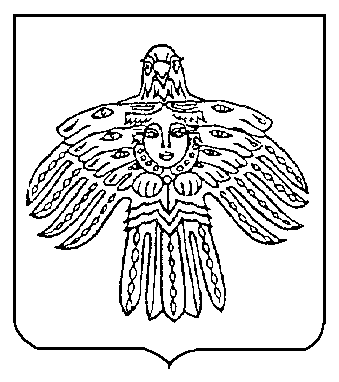 О внесении изменений в постановление администрации МОГО «Ухта» от 10.02.2021 № 270 «Об утверждении муниципальной программы МОГО «Ухта» «Формирование современной городской среды»В соответствии с Порядком разработки, корректировки, мониторинга, контроля реализации и оценки эффективности муниципальных программ МОГО «Ухта», утвержденным постановлением администрации МОГО «Ухта» от 07.09.2020 № 2368, Методическими указаниями по разработке и реализации муниципальных программ МОГО «Ухта», утвержденными постановлением администрации МОГО «Ухта» от 04.08.2020 № 1961, Перечнем муниципальных программ МОГО «Ухта», утвержденным постановлением администрации МОГО «Ухта» от 03 сентября 2020 г.                     № 2348,  администрация постановляет:Внести в постановление администрации МОГО «Ухта» от 10.02.2021 № 270 «Об утверждении муниципальной программы МОГО «Ухта» «Формирование современной городской среды» (далее – Программа) изменения следующего содержания:1.1. Позицию «Объемы финансирования программы» паспорта Программы изложить в следующей редакции:«».21.2. Таблицу 3 «Ресурсное обеспечение и прогнозная (справочная) оценка расходов средств на реализацию целей муниципальной программы МОГО «Ухта» «Формирование современной городской среды» Программы изложить в редакции согласно приложению № 1 к настоящему постановлению.1.3. Приложение № 1 «Адресный перечень дворовых и общественных территорий, которые нуждаются в благоустройстве и подлежат благоустройству в рамках регионального проекта «Формирование комфортной городской среды» в 2021-2024 годах» Программы изложить в редакции согласно приложению № 2 к настоящему постановлению.1.4. Позицию 24 Приложения № 2 «Адресный перечень территорий, подлежащих благоустройству в 2021 году» Программы изложить в следующей редакции:  2. Настоящее постановление вступает в силу со дня его официальногоопубликования.Глава МОГО «Ухта» - руководитель администрации МОГО «Ухта» 					      М.Н. ОсмановПриложение № 1к постановлениюадминистрации МОГО «Ухта»от 28 октября 2021 г. № 2892«Таблица 3Ресурсное обеспечение и прогнозная (справочная) оценка расходов средств на реализацию целей муниципальной программы МОГО «Ухта» «Формирование современной городской среды»23__________________________»Приложение № 2к постановлениюадминистрации МОГО «Ухта»от 28 октября 2021 г. № 2892«Приложение № 1к муниципальной программе МОГО «Ухта»«Формирование современной городской среды»Адресный перечень дворовых и общественных территорий, которые нуждаются в благоустройстве и подлежат благоустройству в рамках регионального проекта «Формирование комфортной городской среды» в 2021-2024 годах2________________________»АДМИНИСТРАЦИЯМУНИЦИПАЛЬНОГО ОБРАЗОВАНИЯГОРОДСКОГО ОКРУГА«Ухта»АДМИНИСТРАЦИЯМУНИЦИПАЛЬНОГО ОБРАЗОВАНИЯГОРОДСКОГО ОКРУГА«Ухта»«Ухта»КАР  КЫТШЛÖНМУНИЦИПАЛЬНÖЙ  ЮКÖНСААДМИНИСТРАЦИЯ«Ухта»КАР  КЫТШЛÖНМУНИЦИПАЛЬНÖЙ  ЮКÖНСААДМИНИСТРАЦИЯ«Ухта»КАР  КЫТШЛÖНМУНИЦИПАЛЬНÖЙ  ЮКÖНСААДМИНИСТРАЦИЯ«Ухта»КАР  КЫТШЛÖНМУНИЦИПАЛЬНÖЙ  ЮКÖНСААДМИНИСТРАЦИЯПОСТАНОВЛЕНИЕШУÖМПОСТАНОВЛЕНИЕШУÖМПОСТАНОВЛЕНИЕШУÖМПОСТАНОВЛЕНИЕШУÖМПОСТАНОВЛЕНИЕШУÖМПОСТАНОВЛЕНИЕШУÖМПОСТАНОВЛЕНИЕШУÖМ28 октября 2021 г.№2892г.Ухта,  Республика КомиОбъемы 
финансирования  
программы ГодСредства федерального бюджета (руб.)Средства республиканского  бюджета (руб.)Средства бюджета МОГО «Ухта» (руб.)Средства от приносящей доход деятельности(руб.)ВСЕГО(руб.)Объемы 
финансирования  
программы 202130 942 688,7424 099 764,36354 643 360,450,00409 685 813,55Объемы 
финансирования  
программы 202230 500 281,8523 076 756,15252 633 281,000,00306 210 319,00Объемы 
финансирования  
программы 202330 500 281,2630 354 134,74307 740 007,000,00368 594 423,00Объемы 
финансирования  
программы Итого91 943 251,8577 530 655,25915 016 648,450,001 084 490 555,5524.пст Седью, ул.Целинная, д.5 (1 этап)Местный бюджет№ п/пНаименование муниципальной программы, подпрограммы, основного мероприятияОтветственные исполнители, соисполнителиРасходы (руб.)Расходы (руб.)Расходы (руб.)Расходы (руб.)Расходы (руб.)№ п/пНаименование муниципальной программы, подпрограммы, основного мероприятияОтветственные исполнители, соисполнителиИсточник финансирования2021 год2022 год2023 годВСЕГО12345678Муниципальная программа МОГО «Ухта» «Формирование современной городской среды»Муниципальная программа МОГО «Ухта» «Формирование современной городской среды»ВСЕГО 409 685 813,55306 210 319,00368 594 423,001 084 490 555,55Муниципальная программа МОГО «Ухта» «Формирование современной городской среды»Муниципальная программа МОГО «Ухта» «Формирование современной городской среды»Федеральный бюджет30 942 688,7430 500 281,8530 500 281,2691 943 251,85Муниципальная программа МОГО «Ухта» «Формирование современной городской среды»Муниципальная программа МОГО «Ухта» «Формирование современной городской среды»Бюджет РК24 099 764,3623 076 756,1530 354 134,7477 530 655,25Муниципальная программа МОГО «Ухта» «Формирование современной городской среды»Муниципальная программа МОГО «Ухта» «Формирование современной городской среды»Бюджет МОГО «Ухта»354 643 360,45252 633 281,00307 740 007,00915 016 648,45Муниципальная программа МОГО «Ухта» «Формирование современной городской среды»Муниципальная программа МОГО «Ухта» «Формирование современной городской среды»Средства от приносящей доход деятельности0,000,000,000,00Муниципальная программа МОГО «Ухта» «Формирование современной городской среды»Муниципальная программа МОГО «Ухта» «Формирование современной городской среды»МУ «УЖКХ»ВСЕГО 409 685 813,55306 210 319,00368 594 423,001 084 490 555,55Муниципальная программа МОГО «Ухта» «Формирование современной городской среды»Муниципальная программа МОГО «Ухта» «Формирование современной городской среды»МУ «УЖКХ»Федеральный бюджет30 942 688,7430 500 281,8530 500 281,2691 943 251,85Муниципальная программа МОГО «Ухта» «Формирование современной городской среды»Муниципальная программа МОГО «Ухта» «Формирование современной городской среды»МУ «УЖКХ»Бюджет РК24 099 764,3623 076 756,1530 354 134,7477 530 655,25Муниципальная программа МОГО «Ухта» «Формирование современной городской среды»Муниципальная программа МОГО «Ухта» «Формирование современной городской среды»МУ «УЖКХ»Бюджет МОГО «Ухта»354 643 360,45252 633 281,00307 740 007,00915 016 648,45Муниципальная программа МОГО «Ухта» «Формирование современной городской среды»Муниципальная программа МОГО «Ухта» «Формирование современной городской среды»МУ «УЖКХ»Средства от приносящей доход деятельности0,000,000,000,00Муниципальная программа МОГО «Ухта» «Формирование современной городской среды»Муниципальная программа МОГО «Ухта» «Формирование современной городской среды»МУ УКСВСЕГО ----Муниципальная программа МОГО «Ухта» «Формирование современной городской среды»Муниципальная программа МОГО «Ухта» «Формирование современной городской среды»МУ УКСФедеральный бюджет----Муниципальная программа МОГО «Ухта» «Формирование современной городской среды»Муниципальная программа МОГО «Ухта» «Формирование современной городской среды»МУ УКСБюджет РК----Муниципальная программа МОГО «Ухта» «Формирование современной городской среды»Муниципальная программа МОГО «Ухта» «Формирование современной городской среды»МУ УКСБюджет МОГО «Ухта»----Муниципальная программа МОГО «Ухта» «Формирование современной городской среды»Муниципальная программа МОГО «Ухта» «Формирование современной городской среды»МУ УКССредства от приносящей доход деятельности----Задача 1.  Обеспечение надлежащего содержания территорий муниципального образованияЗадача 1.  Обеспечение надлежащего содержания территорий муниципального образованияЗадача 1.  Обеспечение надлежащего содержания территорий муниципального образованияЗадача 1.  Обеспечение надлежащего содержания территорий муниципального образованияЗадача 1.  Обеспечение надлежащего содержания территорий муниципального образованияЗадача 1.  Обеспечение надлежащего содержания территорий муниципального образованияЗадача 1.  Обеспечение надлежащего содержания территорий муниципального образованияЗадача 1.  Обеспечение надлежащего содержания территорий муниципального образованияЗадача 1.  Обеспечение надлежащего содержания территорий муниципального образованияЗадача 1.  Обеспечение надлежащего содержания территорий муниципального образованияЗадача 1.  Обеспечение надлежащего содержания территорий муниципального образованияЗадача 1.  Обеспечение надлежащего содержания территорий муниципального образованияЗадача 1.  Обеспечение надлежащего содержания территорий муниципального образованияЗадача 1.  Обеспечение надлежащего содержания территорий муниципального образования1.1.Содержание и ремонт объектов благоустройства на  территории МОГО «Ухта»МУ «УЖКХ»МУ «УЖКХ»ВСЕГО ВСЕГО 320 933 214,80320 933 214,80250 573 882,00250 573 882,00304 872 008,00304 872 008,00876 379 104,80876 379 104,801.1.Содержание и ремонт объектов благоустройства на  территории МОГО «Ухта»МУ «УЖКХ»МУ «УЖКХ»Федеральный бюджетФедеральный бюджет0,000,000,000,000,000,000,000,001.1.Содержание и ремонт объектов благоустройства на  территории МОГО «Ухта»МУ «УЖКХ»МУ «УЖКХ»Бюджет РКБюджет РК3 504 245,003 504 245,003 504 245,003 504 245,003 504 245,003 504 245,0010 512 735,0010 512 735,001.1.Содержание и ремонт объектов благоустройства на  территории МОГО «Ухта»МУ «УЖКХ»МУ «УЖКХ»Бюджет МОГО «Ухта»Бюджет МОГО «Ухта»317 428 969,80317 428 969,80247 069 637,00247 069 637,00301 367 763,00301 367 763,00865 866 369,80865 866 369,801.1.Содержание и ремонт объектов благоустройства на  территории МОГО «Ухта»МУ «УЖКХ»МУ «УЖКХ»Средства от приносящей доход деятельности0,000,000,000,000,000,000,000,001.2.Осуществление контроля по соблюдению Правил благоустройства на территории МОГО «Ухта»МУ «УЖКХ»МУ «УЖКХ»ВСЕГО --------1.2.Осуществление контроля по соблюдению Правил благоустройства на территории МОГО «Ухта»МУ «УЖКХ»МУ «УЖКХ»Федеральный бюджет--------1.2.Осуществление контроля по соблюдению Правил благоустройства на территории МОГО «Ухта»МУ «УЖКХ»МУ «УЖКХ»Бюджет РК--------1.2.Осуществление контроля по соблюдению Правил благоустройства на территории МОГО «Ухта»МУ «УЖКХ»МУ «УЖКХ»Бюджет МОГО «Ухта»--------1.2.Осуществление контроля по соблюдению Правил благоустройства на территории МОГО «Ухта»МУ «УЖКХ»МУ «УЖКХ»Средства от приносящей доход деятельности--------Задача 2.  Развитие благоустройства на территории муниципального образованияЗадача 2.  Развитие благоустройства на территории муниципального образованияЗадача 2.  Развитие благоустройства на территории муниципального образованияЗадача 2.  Развитие благоустройства на территории муниципального образованияЗадача 2.  Развитие благоустройства на территории муниципального образованияЗадача 2.  Развитие благоустройства на территории муниципального образованияЗадача 2.  Развитие благоустройства на территории муниципального образованияЗадача 2.  Развитие благоустройства на территории муниципального образованияЗадача 2.  Развитие благоустройства на территории муниципального образованияЗадача 2.  Развитие благоустройства на территории муниципального образованияЗадача 2.  Развитие благоустройства на территории муниципального образованияЗадача 2.  Развитие благоустройства на территории муниципального образованияЗадача 2.  Развитие благоустройства на территории муниципального образования2.1.Реализация мероприятий в рамках регионального проекта «Формирование комфортной городской среды»МУ «УЖКХ»ВСЕГО ВСЕГО 66 223 425,7366 223 425,7355 636 437,0055 636 437,0063 722 415,0063 722 415,00185 582 277,73185 582 277,732.1.Реализация мероприятий в рамках регионального проекта «Формирование комфортной городской среды»МУ «УЖКХ»Федеральный бюджетФедеральный бюджет30 942 688,7430 942 688,7430 500 281,8530 500 281,8530 500 281,2630 500 281,2691 943 251,8591 943 251,852.1.Реализация мероприятий в рамках регионального проекта «Формирование комфортной городской среды»МУ «УЖКХ»Бюджет РКБюджет РК19 572 511,2619 572 511,2619 572 511,1519 572 511,1526 849 889,7426 849 889,7465 994 912,1565 994 912,152.1.Реализация мероприятий в рамках регионального проекта «Формирование комфортной городской среды»МУ «УЖКХ»Бюджет МОГО «Ухта»Бюджет МОГО «Ухта»15 708 225,7315 708 225,735 563 644,005 563 644,006 372 244,006 372 244,0027 644 113,7327 644 113,732.1.Реализация мероприятий в рамках регионального проекта «Формирование комфортной городской среды»МУ «УЖКХ»Средства от приносящей доход деятельностиСредства от приносящей доход деятельности0,000,000,000,000,000,000,000,002.2. Реализация мероприятий в сфере благоустройства в рамках проекта «Народный бюджет»МУ «УЖКХ»ВСЕГО ВСЕГО 1 607 375,671 607 375,670,000,000,000,001 607 375,671 607 375,672.2. Реализация мероприятий в сфере благоустройства в рамках проекта «Народный бюджет»МУ «УЖКХ»Федеральный бюджетФедеральный бюджет0,000,000,000,000,000,000,000,002.2. Реализация мероприятий в сфере благоустройства в рамках проекта «Народный бюджет»МУ «УЖКХ»Бюджет РКБюджет РК1 023 008,101 023 008,100,000,000,000,001 023 008,101 023 008,102.2. Реализация мероприятий в сфере благоустройства в рамках проекта «Народный бюджет»МУ «УЖКХ»Бюджет МОГО «Ухта»Бюджет МОГО «Ухта»584 367,57584 367,570,000,000,000,00584 367,57584 367,572.2. Реализация мероприятий в сфере благоустройства в рамках проекта «Народный бюджет»МУ «УЖКХ»Средства от приносящей доход деятельностиСредства от приносящей доход деятельности0,000,000,000,000,000,000,000,002.3.2.3.Развитие общественных пространствМУ «УЖКХ»ВСЕГО 20 921 797,350,000,0020 921 797,352.3.2.3.Развитие общественных пространствМУ «УЖКХ»Федеральный бюджет0,000,000,000,002.3.2.3.Развитие общественных пространствМУ «УЖКХ»Бюджет РК-0,000,000,002.3.2.3.Развитие общественных пространствМУ «УЖКХ»Бюджет МОГО «Ухта»20 921 797,350,000,0020 921 797,352.3.2.3.Развитие общественных пространствМУ «УЖКХ»Средства от приносящей доход деятельности0,000,000,000,00Задача 3. Управление реализацией проектами благоустройстваЗадача 3. Управление реализацией проектами благоустройстваЗадача 3. Управление реализацией проектами благоустройстваЗадача 3. Управление реализацией проектами благоустройстваЗадача 3. Управление реализацией проектами благоустройстваЗадача 3. Управление реализацией проектами благоустройстваЗадача 3. Управление реализацией проектами благоустройстваЗадача 3. Управление реализацией проектами благоустройстваЗадача 3. Управление реализацией проектами благоустройства3.1.3.1.Информирование населения о реализации мероприятий по благоустройству территории МОГО «Ухта» и возможности их участия в данных мероприятияхМУ «УЖКХ»ВСЕГО ----3.1.3.1.Информирование населения о реализации мероприятий по благоустройству территории МОГО «Ухта» и возможности их участия в данных мероприятияхМУ «УЖКХ»Федеральный бюджет----3.1.3.1.Информирование населения о реализации мероприятий по благоустройству территории МОГО «Ухта» и возможности их участия в данных мероприятияхМУ «УЖКХ»Бюджет РК----3.1.3.1.Информирование населения о реализации мероприятий по благоустройству территории МОГО «Ухта» и возможности их участия в данных мероприятияхМУ «УЖКХ»Бюджет МОГО «Ухта»----3.1.3.1.Информирование населения о реализации мероприятий по благоустройству территории МОГО «Ухта» и возможности их участия в данных мероприятияхМУ «УЖКХ»Средства от приносящей доход деятельности----3.2 Осуществление контроля по реализации проектов благоустройства   Осуществление контроля по реализации проектов благоустройства  МУ «УЖКХ»ВСЕГО ----3.2 Осуществление контроля по реализации проектов благоустройства   Осуществление контроля по реализации проектов благоустройства  МУ «УЖКХ»Федеральный бюджет----3.2 Осуществление контроля по реализации проектов благоустройства   Осуществление контроля по реализации проектов благоустройства  МУ «УЖКХ»Бюджет РК----3.2 Осуществление контроля по реализации проектов благоустройства   Осуществление контроля по реализации проектов благоустройства  МУ «УЖКХ»Бюджет МОГО «Ухта»----3.2 Осуществление контроля по реализации проектов благоустройства   Осуществление контроля по реализации проектов благоустройства  МУ «УЖКХ»Средства от приносящей доход деятельности----№п/пНаименование объектаПеречень общественных территорийПеречень общественных территорий2021 год2021 годПешеходные тротуары ул.Октябрьская, пгт Ярега, г.Ухта, РКПешеходные тротуары ул. Октябрьская, пгт Водный, г.Ухта, РК2022 год2022 годСмотровая площадка перед объектом «Силуэт В.И. Ленина», г.УхтаТерритория в районе дома № 5, ул.Центральная пст СедъюПешеходные тротуары ул.Космонавтов пгт ЯрегаПлощадь на ул.Тимирязева, пгт ШудаягПеречень дворовых территорийПеречень дворовых территорий2021 год2021 годг.Ухта, ул. 30 лет Октября, д.22г.Ухта, ул. 30 лет Октября, д.24г.Ухта, ул.Севастопольская, д.9аг.Ухта, ул.Социалистическая, д.5г.Ухта, ул.Машиностроителей, д.3г.Ухта, пр.Космонавтов, д.30г.Ухта, пр.Дружбы, д.9г.Ухта, пр.Дружбы, д.11г.Ухта, ул.Коммунальная, д.3г.Ухта, ул.Коммунальная, д.3аг.Ухта, ул.Коммунальная, д.5г.Ухта, ул.Коммунальная, д.7г.Ухта, ул.Сенюкова, д.16г.Ухта, ул.Октябрьская, д.6г.Ухта, ул.Сенюкова, д.18г.Ухта, ул.Интернациональная, д.74/42г.Ухта, ул.Печорская, д.8г.Ухта, ул.Горького, д.9г.Ухта, пр.Ленина, д.61г.Ухта, ул.Советская, д.11г.Ухта, ул. 40 лет ГВФ, д.23пст Седью, ул.Целинная, д.5 (1 этап)2022 год2022 годг.Ухта, пр.Строителей, д.9г.Ухта, ул.Советская, д.6г.Ухта, ул.Октябрьская, д.29г.Ухта, пр.Строителей, д.7г.Ухта, пр.Ленина, д.26аг.Ухта, ул.Губкина, д.7г.Ухта, пр.Ленина, д.57пст Седью, ул.Целинная, д.5 (2 этап)г.Ухта, наб.Нефтяников, д.8г.Ухта, ул.Печорская, д.102023-2024 годы2023-2024 годыг.Ухта, пр.Космонавтов, д.7/10г.Ухта, пр.Строителей, д.8г.Ухта, пер.Чибьюский, д.9г.Ухта, пер.Чибьюский, д.7г.Ухта, ул.Дзержинского, д.3г.Ухта, ул.Дзержинского, д.5г.Ухта, ул.Интернациональная, д.68г.Ухта, ул.Оплеснина, д.24Бг.Ухта, ул.Интернациональная, д.70г.Ухта, наб.Нефтяников, д.11г. Ухта, ул. 30 лет Октября, д.10г.Ухта, ул.Крымская, д.5г.Ухта, наб.Нефтяников, д.5аг.Ухта, ул.Семяшкина, д.10Аг.Ухта, ул.Советская, д.4г.Ухта, ул.Первомайская, д.7пгт Шудаяг, ул.Шахтинская, д.23г.Ухта, ул.Совхозная, д.3г.Ухта, ул.Чернова, д.6г.Ухта, ул.Семяшкина, д.7пгт Шудаяг, ул.Шахтинская, д.1г.Ухта, ул.Интернациональная, д.57г.Ухта, пр.Дружбы, д.12г.Ухта, ул.Загородная, д.6Апгт Водный, пер.Пионерский, д.1